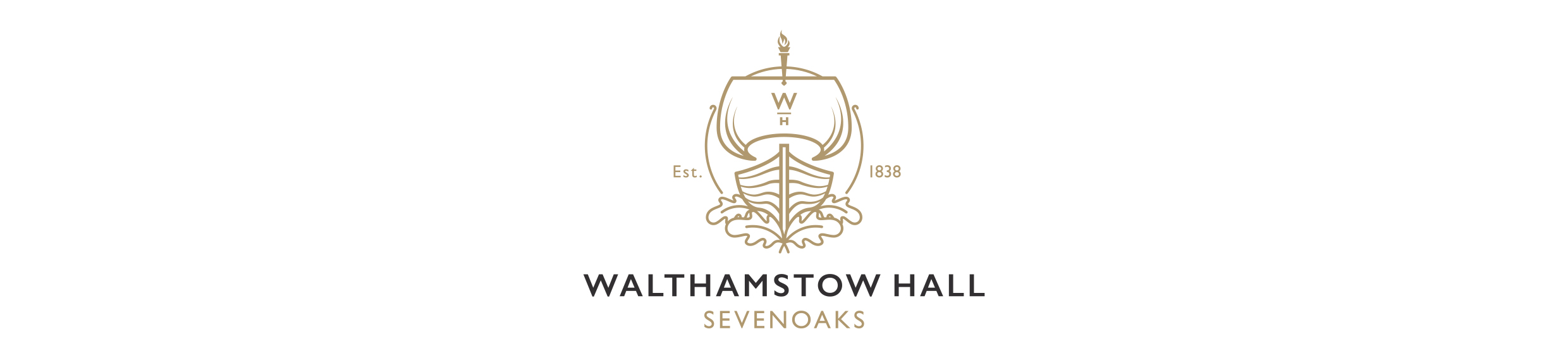 ASSESSMENT POLICYIncorporating Assessment, Recording, Reporting & MonitoringAlso includes Marking Guidelines and Homework PolicyThis policy should be read in conjunction with other policies with which it is closely linked, e.g. Curriculum, Learning and Teaching, SEND, Gifted and Talented.RationaleAt Walthamstow Hall we aim for every child to achieve her full potential.  We believe this will be accomplished through a close partnership with parents, pupils who take responsibility for their own learning, and committed and skilled staff.  Whilst assessment serves a variety of purposes, the overriding aim of this policy is to help pupils know what they are doing well and what they need to do to improve.Aimsto provide the basis of informed teaching, helping pupils to overcome their difficulties and ensuring that teaching builds on what has been learnedto provide the means whereby pupils understand what they have achieved and what they need to work on and to motivate them to make further progress to improve standards, not merely to measure themto enable the active involvement of pupils in their own learning by providing effective feedback and giving them an understanding of the learning requirements in different subjects and the routes to improvementto provide information which can help parents to understand their daughter’s strengths, weaknesses and progressto provide information which can be used by departments and management to plan for individual pupils and year groupsto track pupil performance and identify those pupils who are gifted and talented as well as those who are at risk of underperformingto recognise and value a wide range of achievementsto provide information which can be used to evaluate the school’s performance against its own previous attainment over time and against national standards (ALIS/MIDYIS/CATS)to provide reliable and informed predictions towards the next stage in their education/careerDefinitionsAssessment may be formative (Assessment for Learning) or summative (Assessment of Learning).  Assessment for Learning has been defined as “the process of seeking and interpreting evidence for use by learners and their teachers to decide where the learners are in their learning, where they need to go and how best to get there”.  Assessment for Learning emphasises the following:the active involvement of pupils in their own learningthe provision of effective feedback to pupilsa recognition of the profound influence assessment has on motivation and self-esteem of pupils, both of which are crucial influences on learningthe need for pupils to assess themselves and understand how to improve (including self-assessment and peer assessment)adjusting teaching to take account of the results of assessment.Formative assessment promotes future learning. Summative assessment – assessment of learning – measures what has been achieved against specific criteria and essentially measures and describes past learning.   Both forms of assessment are essential parts of the learning process and are integral to this policy on assessment at Walthamstow Hall.Good Assessment in SchoolsAt Walthamstow Hall we aim to fulfil the requirements of a good assessment system outlined by OFSTED in 2003 which:is well led and managedinvolves teachers in marking and setting targetsuses data effectively to monitor and support progressmonitors and supports progress in other ways as wellinvolves pupils by setting subject targets and using pupil planners (secondary schools)communicates effectively with parents.Roles and Responsibilities::The HeadmistressThe Headmistress is responsible for ensuring that:pupils follow agreed specifications and are entered for public exams as appropriate and relevantthere is a well-managed tutorial system that requires and enables tutors to monitor the performance of the pupils in their tutor groupspublic exams and any national tests are applied according to the statutory framework marking of pupils’ work complies with the school’s overall marking guidelines and is used to motivate pupils and to provide them with specific guidance on what further development is requireda database of pupil attainment is used to track individual progressall pupils receive regular written reports for each subject as appropriate parents are kept informed about their daughter’s progress and attainment where appropriate relating to national tests and examinationsrelevant continuous professional development (CPD) is provided for staff when new developments in assessment arisea suitable range of data is employed and analysed in conjunction with other evidence.  It is used as a baseline to monitor and review individual pupil progress, especially to identify signs of under achievement or unusual potential and to help set targets for the pupils and subject departmentsdepartmental assessment policies are consistently modelled on the school policywherever possible an effective management information system (Schoolbase) supports teaching and learning.the School provides regular opportunities for formal and informal parental consultationHeads of Department HODS are responsible for ensuring that:their departmental assessment policies reflect and are in accord with the aims and principles outlined in the Whole School Assessment Policy and that these are translated into practice in their own subject areassubject staff in their department have a common understanding of their department’s assessment policy and implement it consistentlythe quality of marking of pupils’ work is regular, consistent and thorough, with diagnostic comments for individual improvement as appropriate.  Marking should be as consistent as possible within departmentspupils in their subject area are provided with assessment and marking criteria in that subject as appropriatesubject staff have and understand the relevant assessment criteria for examinations in their subject area as appropriateall teaching staff within their subject area have relevant baseline data and any other performance information to help inform planning and teachingtheir subject staff have the relevant information for pupils identified as having special or individual needs and that lesson planning reflects individual needsall members of their department set homework which is relevant and has an appropriate level of challengereports on pupils are consistent within their departmentat GCSE, IGCSE, A level and Cambridge Pre-U, pupils are encouraged to assess samples of work, including their own, against grade criteriaresults of assessment are used to inform further planning and differentiationthey monitor the quality of consistency of marking in line with department policy which, in turn, reflects whole school policy.Teaching Staff All teaching staff are expected to ensure that: pupils are actively involved in their learning and self-assessment of progressassessment builds pupils’ motivation, confidence and self-esteemlessons begin with clear expectations and learning objectives are shared with pupils. These are reviewed at the end of the lesson or series of lessonseach pupil receives feedback about the standards of their work, although this may not always be in writingwhen work is returned, pupils are given written or spoken comments that combine clear evaluation with sensible advice and manageable action pointsthey contribute to the development of literacy, numeracy and ICT as well as oral skills wherever possible through assessment within the teaching of their subjectfeedback from tests and exams should be positive, respecting the abilities of all pupils and aiming to build confidence as far as possible.Form Tutors and Pastoral HeadsForm Tutors in conjunction with Pastoral Heads (Head of Sixth Form and Heads of Middle and ) are expected to ensure that:the performance of pupils in tutor groups is effectively monitoredform tutors and subject teachers work co-operatively to share and use information effectivelythere is liaison between subject teachers and form tutors in the use of data and other assessment information to review the performance and expectations of pupils a productive dialogue is maintained with the pupils about their progressthey monitor the use of student planners by pupils to ensure that pupils use them systematically to help manage their workload and deadlinespupils have regular opportunities to discuss their academic progress and personal development with their tutor and such dialogue helps them to maximise their potentialthere is a strong partnership with parents, based on frequent, regular, personal and pertinent communication which helps the pupils achieve their bestthe pupils in conjunction with the tutor will identify areas of particular focus from the subject targets.PupilsPupils are encouraged to take responsibility for their own learning through:assessing their own work and, where appropriate, the work of other pupilssetting targets for their own learningusing their student planners effectively to help plan and manage their workload and meet deadlines.REPORTS – SENIOR SCHOOLOur reporting arrangements play a crucial role in informing parents about their daughter’s progress and development on a regular basis.RationaleEach half term each girl has some feedback on her progress. Grade slips are completed for each girl every half term unless a full written report has been provided. (Apart from Y11 in Spring Term as outlined below)At the end of the Autumn term each girl is given a full written report. At the end of the Spring term, the (Y7, Y8, Y9 and Y10) have term achievement and effort grades. Y11 and LVI and UVI forms have full written reports. At the end of the Summer term the (Y7, Y8, Y9 and Y10) have full written reports.Mock exam results at the start of the Spring term for Y11 are sent home as soon as possible after exams have been marked and prior to the Y11 parents’ evening. Full reportsReports are written using Schoolbase.Full names of girls should be given in report headings and in the body of the report, except where stated otherwise on the official school lists.All reports have a section headed ‘Area for Development’ where staff should identify specific aspects of a girl’s progress which could be developed further. Staff names should be typed at the end of this section, using title, initial and name.Predicted grades: the report for GCSE/IGCSE pupils includes a grade for current performance and a predicted grade for GCSE/IGCSE. The LVI and UVI reports have a grade for current performance, a predicted grade for AS/A2/Pre-U and a MEG grade (Minimum Expected Grade using the ALIS projections). Y11 mock exam results and grades should be on their Spring Term reports.  Achievement and Effort Grades should be recorded on the reports using Schoolbase.Timings of reports: 	Autumn term.	Y9 reports are sent home just prior to their GCSE/IGCSE choices and parents’ consultation evening which is towards the end of Autumn term.All other years have full reports which are sent home on the last day of the Autumn term. Grade slips for all girls are completed and sent home at half termSpring Term. Y10 achievement and effort grades are sent home just prior to their consultation evening at the end of the Spring Term.All other years have full reports or term achievement and effort grades which are sent home on the last day of the Spring term. Grade slips are completed and sent home at half term (apart from Y11 who have their mock exam results sent home at the end of January)Summer TermY7, Y8, Y9 and Y10 have full reports which are sent home on the last day of the Summer term.  Grade slips for Y7, Y8, Y9, Y10 are completed and sent home at half term. GRADESAchievement grades(Years 7 to 9)These grades are for term work:A* = excellent	   A= very good   B = good   C= fair   D = weak   E   = poor(Years 10 and 11)Grades A* to E should be realistic with regard to GCSE/IGCSE standards.Sixth Form Current attainment grades should reflect A level and Pre-U potential/performance to date A* A  B   C   D  E MEG (Minimum Expected Grade) is a statistically generated grade based on national assessment data, ALIS results. These grades are available to HODS and are also in a folder kept in the staff room once feedback has been received from the ALIS tests that the LVI girls take at the start of the Autumn term.Effort grades reflect the effort the girls have put into their work over the term.*  =  exceptional	+  =  expected		-  =  insufficientRecording Grades and ResultsAutumn TermAchievement and effort grades These grades are written on each girl’s full report entered in Schoolbase.Spring TermExam resultsGirls who have done mock exams in January have a results sheet sent home. These show the exam mark and GCSE grade equivalent.  Results are entered on Schoolbase.U6 mock exam results and A level/Pre-U grade equivalent are recorded on their end of term full reports.Achievement and effort grades (Years 7 – 9)These are again recorded through Schoolbase. Each member of staff should complete the relevant details for all the pupils taught.REPORT EVALUATION and TARGET SETTINGThe purpose of report evaluation and target setting is to enable students to evaluate and take responsibility for their progress. Time is allocated for ‘report reading’ at the end of terms when students discuss their progress with their tutors and identify areas for development. They then complete forms to evaluate their reports and set targets. These forms are sent home with the reports for the parents to see. These targets are recorded and monitored by tutors. Students should set ‘SMART’ targets which are:SpecificMeasurableAchievableRealistic Time constrainedPARENTAL CONSULTATION EVENINGSParents’ evenings are an important link with parents and a support for learning. If each girl is to achieve her potential it is essential that parents and guardians understand subject requirements, how best to support their daughter at home and how to make sure that homework and coursework deadlines are met.Parents’ evenings are held annually for each year group. Dates and times are published in the Calendar and in the student planner.They are run on an appointments system. Parents make appointments one to two weeks in advance of the meeting using an on-line booking system. A page has been allocated in the student planner for this purpose and for pupils to keep a record.Each appointment is for five minutes for Years 7-11 and ten minutes for the UVI and LVI.Girls from Year 10 upwards are encouraged to attend parents’ evenings with their parents.EXAMINATIONSAll of the necessary information regarding exams, both public and internal, are issued in advance by the Examinations Secretary. School exams for Years 7-10 are held in the summer term. Mock exams for Year 11 are held in January. Y10 and LVI should be given regular tests in their lessons as appropriate. The Learning Support Coordinator will issue an updated list of girls who are entitled to extra time in exams in the run-up to public and school exams.Arrangements for Monitoring and Evaluation Heads of Department and subject leaders oversee marking and assessment practice within their areas of responsibility.  This includes lesson observation and sampling of work.  The Headmistress (and leadership team) has overall responsibility for ensuring that whole school policy is reflected within individual departments and subject areas.  She will report regularly on this to the Governing Body.Junior School:The Head of the The Head of the  is responsible for ensuring that:pupils follow agreed specifications and are prepared for  entry there is a well-managed system that requires and enables Form Teachers to monitor the performance of the pupils in their forms and ensures consistency of assessment practicepublic exams and any national tests are applied according to the statutory frameworkmarking of pupils’ work complies with the school’s overall marking guidelines and is used to motivate pupils and to provide them with specific guidance on what further development is requiredsubject teachers liaise regularly with Form Teachers about pupils’ progresssubject leaders ensure moderating of levels of attainment with subject teachersa database of pupil attainment is used to track individual progress.all Reception to Year 6 pupils receive a written report for each subject in the Autumn Term and all Nursery to Year 6 pupils at the end of the Summer Termparents are informed about the results obtained by their children in CATS and formal assessments through Parent Consultation eveningsrelevant CPD, through regular Teaching and Learning meetings, is provided for staff when new developments in assessment arisedata is used as a baseline to monitor and review individual pupil progress, especially to identify signs of under achievement or unusual potentialsubject assessment policies are consistently modelled on the  policyan effective management information system (Schoolbase) allows individual teachers to access information independently and allows new data to be entered easily and processed when required.there are three parent-teacher consultations for each year group throughout the year. Subject Leaders Subject Leaders are responsible for ensuring that:their subject policies reflect the assessment practice in the subject and are in accord with the aims and principles outlined in the Whole School Assessment Policy and that these are translated into practice in their own subject areassubject staff have a common understanding of their subject’s assessment policy and implement it consistentlythe quality of marking of pupils’ work is regular, consistent and thorough, with diagnostic comments for individual improvement as appropriate.  Marking should be entirely consistent all teaching staff within their subject area have relevant CATS data and any other performance information e.g. Reading Ages, Spelling Ages and standardised data for Progress Tests in English, Maths and Science to help inform planning and teachingsubject staff have access to the relevant Individual Educational Plan (IEP’s) for pupils identified as having special or individual needs and that lesson planning reflects individual needsall teachers of the subject set homework which is relevant and has an appropriate level of challengeresults of assessment are used to inform further planning and differentiationthey monitor the quality of consistency of marking, through book scrutiny, in line with subject policy which, in turn, reflects whole Junior School policy.Subject/Form Teachers All teaching staff are expected to ensure that:pupils are actively involved in their learningassessment builds pupils’ motivation, confidence and self-esteemlessons begin with clear expectations and learning objectives are shared with pupils.  These are reviewed at the end of the lesson or series of lessonseach pupil receives feedback about the standards of their work, although this may not always be in writingwhen work is returned, pupils are given written or spoken comments that combine clear evaluation with sensible advice and manageable action pointsthere is a strong partnership with parents, based on regular, personal and pertinent communication which helps the pupils achieve their bestthey meet regularly with the subject leaders to discuss assessment results and monitor progressassessments inform planning. Assessment FOR LearningThe Director of Studies and subject teachers will ensure that:various approaches are used including teacher-devised tests, self-assessment, observations of work and learning, oral assessmentsmarking of work is continuous and ongoing in accordance with the Junior School Marking Policy Assessment OF Learning The Director of Studies will oversee:transfer profile on entry to school completion of Foundation Stage profiles by Reception teacherscompletion of CATs in Year 3 to 6 in the Autumn Termcompletion of GL Assessment progress Tests in English, Maths and Science for Years 1 to 6 in the Summer Termcompletion of Baseline Assessments in Reception in the Autumn and Summer Termsagreed levelling of pieces of work – part of the Teaching and Learning meetings trainingexamples of levels of work to be collated by the Director of StudiesArrangements for Monitoring and Evaluation Subject Leaders, with the Director of Studies and Headmistress, oversee marking and assessment practice within their areas of responsibility.  This includes lesson observation and sampling of work.  The Head of Junior School (and leadership team) has overall responsibility for ensuring that whole school policy is reflected within individual subject areas.  She will report regularly on this to the Headmistress.This policy has regard to the guidance issued by the Secretary of State.Walthamstow Hall policies are approved, ratified and reviewed regularly by the Governing Body in the light of statutory requirements.Revised June 2018Date of next review June 2019Signed: …………………………………………………Date: ………………………                                             Mrs J Adams                                       Chair of GovernorsList of Appendices:Senior School Marking GuidelinesJunior School Marking GuidelinesSenior School Homework PolicyJunior School Homework GuidelineAppendix 1SENIOR SCHOOL MARKING GUIDELINESThese marking guidelines should be read in conjunction with the Assessment Policy, of which they form an integral part. Each Department’s marking procedures must reflect the whole school Assessment Policy.There must be consistency of procedure within Departments. Departmental procedures should be clearly stated in Department Handbooks.The system of marking used by each Department should be clear to the girls and understood by parents. It is good practice for all subjects to give each girl details of their marking procedures which girls keep in their books/files.At GCSE, IGSCE, A2 and Cambridge Pre-U marking is carried out using the assessment criteria from the relevant examination board, where appropriate.At KS3 (Years 7 – 9) there is some flexibility and a variety of different marking systems can be used by Departments (e.g. A, B, C; 8 out of 10) as long as pupils know and understand the gradings used.The achievement grade awarded at the end of a term should reflect the marks given for work done at home and in class as well as oral work where appropriate.All pupils should have their work marked/assessed frequently and a record kept by each of their teachers. Work should be returned to the girls as soon as possible, ideally by the next lesson. Oral feedback, individually and collectively, should be provided where appropriate.Comments should, as far as possible, show the pupil how to improve.Spelling, punctuation and grammar should be corrected. There is a list of commonly misspelled word in the student planner.Particularly good work should be recognised in the marking process in accordance with the Rewards and Sanctions Policy: verbal praise, House Point and/or comment in planner, an entry in the Headmistress’s Commendation Book for outstanding work.Incomplete or unsatisfactory work should be addressed in accordance with the Rewards and Sanctions Policy: verbal warning, comment in planner, lunchtime detention, after school/Friday detention, put on ‘report’ along with a possible interview with parents.Staff should be aware of and sensitive to the individual needs of pupils in their marking, particularly those with individual needs and they should take account of these in their marking.When marking coursework, interim deadlines should be set; there must be frequent monitoring with parents informed if deadlines are not met; exam board guidelines should be followedAppendix 2JUNIOR SCHOOL MARKING GUIDELINESMarking pupils’ workWe seek to encourage all girls to undertake a variety of work, which is commensurate with their ability, and which seeks to realise their potential.When marking the work of our pupils comments should be made both verbally and in writing that are both meaningful and effective in enabling progress to be made.In our marking we aim to:Acknowledge and praise pupils’ achievementShow understanding of their individual needsEncourage and motivate pupils to do their bestProvide prompt feedback as an indication of the extent to which they have met the learning objectives of the work set.Indicate points for development and opportunities for correction in a pupil’s workHelp them to improve their performance through constructive commentsHelp pupils value work, promote self-esteem and confidence through recognition and reward of achievement e.g. House PointsInform future planning through the assessment and monitoring of learningHelp to identify pupils who need further differentiationProvide clear feedback to pupils about the main strengths and weaknesses in their workRecognise, reward and encourage their efforts and progressProvide a record of pupils’ progressMarking procedures:A coloured pen that contrasts with the pupils’ work should be usedMarking must be done as soon as possible when a piece of work has been completed or at different stages of extended work.Teachers must record marks / comments to inform future planning for the pupil.Written comments must take into account the learning objective, which will have been shared with the pupils.Good presentation is always expected and must be encouraged.Marking must clearly celebrate success to raise self-esteem and encourage pupils to work to their full potential.Work may be graded in a way understood by the pupilsAppropriate comments will be written in language that the child understands.Comments will be addressed to the pupil with their name being used.In extended pieces of work, comments will be included throughout.A particularly successful piece of work may be awarded a sticker, House Point or Merit certificate. More than one House Point may be awarded. Outstanding pieces of work should be brought to the Head of the Junior School by the pupil.Every effort is made to encourage the pupils to become more independent by allowing time to discuss and/or reflect on marking.Particularly in the Pre-Prep a combination of verbal and written marking is best.As pupils become able to self-correct their work written work should be marked in the margin with the following codes:Sp – spelling errorC – Capital letter neededP – punctuation missing^   - Word missing//  -   Begin new paragraph{   -   Rewrite part of textw –   Weak word↑  -   insert extra sectionIncorrect spellings must be indicated, although if many errors are present the teacher will select an appropriate proportion to highlight.Guidance for good practiceClasswork and homework is marked promptlyPupils are aware of the purpose/criteria of each piece of work and criteria used in its markingPupils receive positive and meaningful written comments on pieces of work which provide encouragement and advice on approaches to future workSpelling mistakes, omissions and common grammatical errors are identified and corrected using the code above.Work of exceptional quality is acknowledged e.g. praise in class, house points, certificate of merit, work is shown to the Head of the Junior School.Thought and sensitivity is shown in the case of pupils with learning difficulties so that they receive due credit for the content of their work and the efforts they are makingAppendix 3SENIOR SCHOOL HOMEWORK POLICYAIMSHomework is considered an integral and essential part of the education process at Walthamstow Hall.  In overall terms, the aim of our homework policy is to promote learning beyond the school day as we believe that it reinforces classroom learning and helps young people to develop skills and attitudes that they need for successful lifelong learning.  In addition, it supports the development of independent learning skills, including the habits of enquiry and investigation and helps to foster the role of parents as co-educators of their children.  Specifically we aim to:encourage independent learningsustain interest in a subject build up a momentum of effort that leads to successconsolidate basic factspractice skillsto prepare for a coming lesson so that it may be more effectiveto provide additional time:enabling more subjects to be studied and higher standards achievedfor discussion and debate in lesson time, knowing that some routine work can be covered at homefor guided reading and developing research skills, including ICTto provide girls with the opportunity to gather information and to pursue lines of enquiry beyond what is possible in lessonsto develop self-reliance, initiative and creative skillsto develop self-discipline in settling to work and resisting disturbancesto provide a means by which parents can be kept in touch with the work and methods of the school as well as the progress of their own daughter(s)to train girls in the skills necessary for courseworkto develop the skill of presenting work in such a way as to communicate their rationale more effectively.Roles and ResponsibilitiesThe HeadmistressThe Headmistress is responsible for ensuring that homework is:an integral part of the curriculum and is planned and prepared alongside all their programmes of learningappropriate to the age and ability of the pupils, taking into account any individual needsco-ordinated in order to be manageable on a daily basisand in addition, that there is an appropriate learning environment in Late Study for pupils who wish to stay after school to complete their homework.Form Tutors/Pastoral LeadersForm Tutors/Pastoral Leaders  are responsible for ensuring that:pupils are given a homework timetable at the start of the year and that parents are informedpupils have recorded homework in their Student Planners.Teaching StaffTeachers will ensure that:homework is set and marked in line with guidance and agreed standards (as outlined in the Assessment Policy)tasks are wide-ranging and structured and their purpose explained to pupilspupils understand the purpose of the homework tasksit is clear to pupils how their homework consolidates and extends the work they are doing in schoolthe homework set in their subject is properly assessed and pupil progress is monitored and recorded.PupilsPupils are responsible for ensuring that:homework is recorded in the Student Planner along with completion datesthey understand the requirements of the homework tasks setthey spend the allotted amount of time on their homework they complete homework on time.ParentsParental support for homework is assumed as a principle.  They are expected to ensure that:their daughter(s) has (have) an appropriate environment in which to workthey provide appropriate assistance whilst bearing in mind that their daughter must always remain responsible for their own workthey check their daughter’s planner regularlythey return the acknowledgement slip to their daughter’s form tutor at the beginning of each school year so that it is clear that they have received the homework timetable.Quantity and QualityHomework is set to be within the capacity of all, to give a sense of achievement, and yet challenging enough to stretch and stimulate an enquiring mind.From Years 7 – 9 homework is set on a nightly basis with work to be done by the next day/lesson.  Each girl has a timetable in her planner showing which subjects are set each night and how long that homework is expected to take.From Years 10 – 13 homework is set on a weekly basis so that girls can learn to organise their own time.It is expected that all homework will be done to an acceptable standard.  Procedures for particularly good work or inadequate/incomplete work are outlined in the accompanying Assessment Policy and the Student Planner and should be followed by all staff.Homework Allocation Guide TimesAssessmentHomework is assessed regularly in accordance with the Assessment Policy.  Work handed in for marking is returned as soon as possible, ideally in the next lesson and usually within one week.Half-term and HolidaysAt half-term and over holidays, no homework is set for Years 7 to 9.  For Years 10 – 13 work may be set.  It is up to the senior girls to organise their time to complete this work.  Revision for exams is expected during the Christmas and Easter holidays.Student PlannersGirls are given a Student Planner at the beginning of each school year in which to record the homework set.  Planners are checked by Form Tutors regularly to ensure that they are completed and up to date.  Parents are requested also to check that homework is done and to use the planners to communicate with the Form Tutor about any problems that may arise.Monitoring and EvaluationThe Headmistress has overall responsibility for ensuring that this policy is reflected within individual departments and subject areas.  She will report regularly on this to the Governing Body.Appendix 4JUNIOR SCHOOL HOMEWORK GUIDELINESIn Reception children are introduced gradually to homework through reading homework and a word bag.  They are encouraged to share stories, books and word games with their parents as appropriate.Year 1 The children have Reading to complete every evening with Maths and Spellings at the weekend.Year 2In Year 2 the children are given daily reading homework and twice weekly English and/or Maths homework (or occasionally other subjects); they also have weekly spellings to learn. Year 3    20 minutes per evening (English, spellings, Mathematics/other subjects)Year 4    30 minutes per eveningYear 5    Eight 30-minute homeworks a weekYear 6    One hour per evening (2 subjects x 30 minutes each)Year 7Year 8Year 9Religious Studies20 mins20 mins40 minsEnglish40+2040+2045+20History20 mins40 mins40 minsGeography20 mins40 mins40 minsLatin20 mins30 mins40 minsFrench20+3020+2525+25German20+2530+30Spanish20+2530+30Maths20+3020+3030+30Physics20 mins30 mins40 minsChemistry20 mins30 mins40 minsBiology20 mins30 mins40 minsArt20 mins30 mins30 minsTextiles40 minsMusic20 minsOccasionalOccasionalDramaOccasionalOccasionalOccasionalICT20 mins40 mins40 minsDT20 mins30 mins40 mins